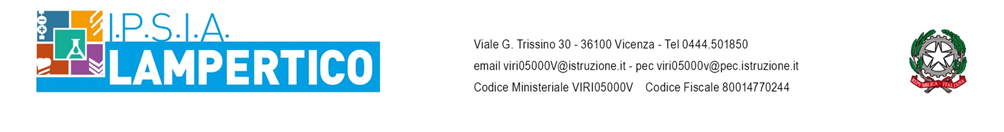 PIANO DIDATTICO PERSONALIZZATO PER BES            (Dir. Min. 27/12/2012; C.M. n. 8 del6/03/2013 e note successive)Allievi con Bisogni Educativi SpecialiAltri Disturbi Evolutivi Specifici certificati e non (ADHD, Disturbi del linguaggio, delle abilità non verbali, della coordinazione motoria; borderline cognitivo, disturbI lievi dello spettro autistico…)Condizioni non certificate e individuate dal Consiglio di classe (“Terza fascia”): Svantaggio socio-economico (situazioni famigliari difficili o conflittuali, seguite dai servizi sociali o da altri servizi, disoccupazione…); socio-culturale (deprivazione, disagio relazionale); linguistico-culturale (alunni di origine straniera e/o di recente immigrazione, minori che non vivono stabilmente con i genitori…); altro (condizioni che interferiscano significativamente con i processi di apprendimento)Il Piano didattico personalizzato è costruito per favorire il successo formativo dell’allievo/a ________  e viene compilato dal Consiglio di classe solo nella parte che interessa.Gli interventi didattici del Piano personalizzato sono previsti per il seguente periodo:________________________________________________________________________Cognome e nome_______________________________________Luogo di nascita: __________________________     Data___/ ____/ _______Lingua madre: __________________________________________________Eventuale bilinguismo: ___________________________________________I bisogni educativi speciali dell’allievo/a sono stati rilevati da parte di:SERVIZIO SANITARIO: attraverso diagnosi o relazione psico-pedagogica presentata alla scuola.ALTRO SERVIZIO: attraverso diagnosi o relazione psico-pedagogica presentata alla scuola.CONSIGLIO DI CLASSE: attraverso rilevazione verbalizzata nel Consiglio di classe del ….INFORMAZIONI GENERALI FORNITE DALLA FAMIGLIA O DA ENTI AFFIDATARI: percorso scolastico regresso, ripetenze, punti di forza, competenze già apprese anche in contesti informali e non formali, difficoltà, situazioni problematiche, aspettative, paure.INFORMAZIONI GENERALI FORNITI DALLO STUDENTE: interessi, difficoltà, attività in cui si sente capace, punti forza, aspettative, richieste.Griglia di osservazioneProgrammazione didattica  In base alla programmazione di classe ogni docente disciplinare avrà cura di specificare, facendo riferimento alle tabelle A, B e C le misure dispensative, gli strumenti compensativi, le modalità di verifica e i criteri di valutazione adottati per l’anno scolastico in corso.NB: In caso di esami conclusivi del Secondo Ciclo, gli strumenti adottati andranno indicati nel documento del 15 maggio (nota MPI n 1787/05 – MPI maggio 2007) in cui il Consiglio di Classe dovrà indicare modalità, tempi e sistema valutativo previsti.Il presente piano personalizzato potrà variare nel corso dell’anno in conseguenza delle esigenze espresse dall’alunno e del consiglio di classe.Le parti coinvolte si impegnano a rispettare quanto condiviso e concordato, nel presente PDP, per il successo formativo dell'alunno.FIRMA DEI DOCENTIFIRMA DEI GENITORI______________________________________________________FIRMA DELL’ALLIEVO (per la scuola sec. di II gr.)_____________________________________________, li ___________IL DIRIGENTE SCOLASTICO	INDICATORI      DIDATTICIPARAMETRI DI VALUTAZIONEPARAMETRI DI VALUTAZIONEPARAMETRI DI VALUTAZIONEPARAMETRI DI VALUTAZIONEPARAMETRI DI VALUTAZIONESIA VOLTENOALTROPUNTO DI FORZAPUNTO DI FORZALettura scorrevoleLettura lentaLettura stentataScrittura leggibileScrittura poco leggibileScrittura non leggibileRaggiuntoParzialeNon raggiuntoALTROPUNTO DI FORZAPUNTO DI FORZACompetenza logico-matematica:A) Uso delle quattro operazioni:addizione sottrazionemoltiplicazionedivisioneB) Conoscere le principali      figure geometricheC) Comprensione del testo       di un problemaD) Capacità di organizzare       le informazioniE) Capacità di trovare una      soluzioneINDICATORI  EDUCATIVIPARAMETRI DI VALUTAZIONEPARAMETRI DI VALUTAZIONEPARAMETRI DI VALUTAZIONEPARAMETRI DI VALUTAZIONEPARAMETRI DI VALUTAZIONEPARAMETRI DI VALUTAZIONESIA VOLTENOALTROPUNTO DI FORZAPUNTO DI FORZAPartecipa al dialogo educativoÈ in grado di rispettare le regoleÈ in grado mantenere l’attenzione durante le spiegazioniSvolge regolarmente i compiti a casaComprende ed esegue le consegne proposte in classeFa domande pertinenti all’insegnantePresta attenzione ai richiami dell’insegnanteMostra tolleranza alla frustrazione con comportamenti adeguatiReagisce con aggressività alle provocazioni dei compagniPartecipa alle attività scolasticheViene escluso dai compagni dalle attività scolastichePorta a scuola i materiali necessari alle attività scolasticheHa cura dei materiali per le attività scolastiche (propri e della scuola)Dimostra fiducia nelle proprie capacità È consapevole delle proprie difficoltàÈ consapevole dei propri punti forzaMostra coordinazione motoria rispetto all’età cronologicaSono presenti difficoltà nelle relazioni con la famigliaDisciplinaMisure dispensative concordateStrumenti compensativi  Modalità di verifica e criteri di valutazioneLingua e letteratura italianaStoriaMatematicaIngleseAMISURE DISPENSATIVE (legge 170/10 e linee guida 12/07/11)E INTERVENTI DI PERSONALIZZAZIONEDispensa dalla presentazione dei quattro caratteri di scrittura (corsivo maiuscolo e minuscolo, stampato maiuscolo e minuscolo)Dispensa dalla presentazione dei quattro caratteri di scrittura (corsivo maiuscolo e minuscolo, stampato maiuscolo e minuscolo)Dispensa dall’uso del corsivo Dispensa dall’uso del corsivo Dispensa dall’uso dello stampato minuscoloDispensa dall’uso dello stampato minuscoloDispensa dalla scrittura sotto dettatura di testi e/o appuntiDispensa dalla scrittura sotto dettatura di testi e/o appuntiDispensa dal ricopiare testi o espressioni matematiche dalla lavagna Dispensa dal ricopiare testi o espressioni matematiche dalla lavagna Dispensa dal prendere appunti durante le spiegazioniDispensa dal prendere appunti durante le spiegazioniDispensa dallo studio mnemonico delle tabelline, delle formule, delle forme verbali, delle poesie (in quanto vi è una notevole difficoltà nel ricordare nomi, termini tecnici e definizioni)Dispensa dallo studio mnemonico delle tabelline, delle formule, delle forme verbali, delle poesie (in quanto vi è una notevole difficoltà nel ricordare nomi, termini tecnici e definizioni)Dispensa dalla lettura ad alta voce in classeDispensa dalla lettura ad alta voce in classeDispensa dai tempi standard (prevedendo, ove necessario, una riduzione delle consegne senza modificare gli obiettivi)Dispensa dai tempi standard (prevedendo, ove necessario, una riduzione delle consegne senza modificare gli obiettivi)Dispensa da un eccessivo carico di compiti con riadattamento e riduzione delle pagine da studiare, senza modificare gli obiettiviDispensa da un eccessivo carico di compiti con riadattamento e riduzione delle pagine da studiare, senza modificare gli obiettiviDispensa dalla sovrapposizione di compiti e interrogazioni delle varie materie evitando possibilmente di richiedere prestazioni nelle ultime ore Dispensa dalla sovrapposizione di compiti e interrogazioni delle varie materie evitando possibilmente di richiedere prestazioni nelle ultime ore Dispensa parziale dallo studio della lingua straniera in forma scritta, che verrà valutata in percentuale minore rispetto all’orale non considerando errori ortografici e di spelling Dispensa parziale dallo studio della lingua straniera in forma scritta, che verrà valutata in percentuale minore rispetto all’orale non considerando errori ortografici e di spelling Nella videoscrittura rispetto e utilizzo dei criteri di accessibilitàNella videoscrittura rispetto e utilizzo dei criteri di accessibilitàElasticità nella richiesta di esecuzione dei compiti a casa, per i quali si cercherà di istituire un produttivo rapporto scuola-famiglia (tutor)Elasticità nella richiesta di esecuzione dei compiti a casa, per i quali si cercherà di istituire un produttivo rapporto scuola-famiglia (tutor)Accordo sulle modalità e i tempi delle verifiche scritte con possibilità di utilizzare più supporti (videoscrittura, correttore ortografico, sintesi vocale)Accordo sulle modalità e i tempi delle verifiche scritte con possibilità di utilizzare più supporti (videoscrittura, correttore ortografico, sintesi vocale)Accordo sui tempi e sui modi delle interrogazioni su parti limitate e concordate del programma, evitando di spostare le date fissate Accordo sui tempi e sui modi delle interrogazioni su parti limitate e concordate del programma, evitando di spostare le date fissate Nelle verifiche, riduzione e adattamento del numero degli esercizi senza modificare gli obiettivi non considerando errori ortograficiNelle verifiche, riduzione e adattamento del numero degli esercizi senza modificare gli obiettivi non considerando errori ortograficiNelle verifiche scritte, utilizzo di domande a risposta multipla e (con possibilità di completamento e/o arricchimento con una discussione orale) riduzione al minimo delle domande a risposte aperte Nelle verifiche scritte, utilizzo di domande a risposta multipla e (con possibilità di completamento e/o arricchimento con una discussione orale) riduzione al minimo delle domande a risposte aperte Lettura delle consegne degli esercizi e/o fornitura, durante le verifiche, di prove su supporto digitalizzato leggibili dalla sintesi vocale Lettura delle consegne degli esercizi e/o fornitura, durante le verifiche, di prove su supporto digitalizzato leggibili dalla sintesi vocale Parziale sostituzione o completamento delle verifiche scritte con prove orali consentendo l’uso di schemi riadattati e/o mappe durante l’interrogazione Parziale sostituzione o completamento delle verifiche scritte con prove orali consentendo l’uso di schemi riadattati e/o mappe durante l’interrogazione Valorizzazione dei successi sugli insuccessi al fine di elevare l’autostima e le motivazioni di studio Valorizzazione dei successi sugli insuccessi al fine di elevare l’autostima e le motivazioni di studio Favorire situazioni di apprendimento cooperativo tra compagni (anche con diversi ruoli)Favorire situazioni di apprendimento cooperativo tra compagni (anche con diversi ruoli)Collegare gli apprendimenti a esperienze stimolanti e significative per il ragazzoCollegare gli apprendimenti a esperienze stimolanti e significative per il ragazzoValutazione dei procedimenti e non dei calcoli nella risoluzione dei problemiValutazione dei procedimenti e non dei calcoli nella risoluzione dei problemiValutazione del contenuto e non degli errori ortograficiValutazione del contenuto e non degli errori ortograficiAltro______________________________________________________________________________________________________________________________________________________________________________Altro______________________________________________________________________________________________________________________________________________________________________________BSTRUMENTI COMPENSATIVI (legge 170/10 e linee guida 12/07/11)Utilizzo di programmi di video-scrittura con correttore ortografico (possibilmente vocale)  per l’italiano e le lingue straniere, con tecnologie di sintesi vocale (in scrittura e lettura)Utilizzo di programmi di video-scrittura con correttore ortografico (possibilmente vocale)  per l’italiano e le lingue straniere, con tecnologie di sintesi vocale (in scrittura e lettura)Utilizzo del computer fornito di stampante e scanner con OCR per digitalizzare i testi cartacei Utilizzo del computer fornito di stampante e scanner con OCR per digitalizzare i testi cartacei Utilizzo della sintesi vocale in scrittura e lettura (se disponibile, anche per le lingue straniere) Utilizzo della sintesi vocale in scrittura e lettura (se disponibile, anche per le lingue straniere) Utilizzo di risorse audio (file audio digitali, audiolibri…). Utilizzo di risorse audio (file audio digitali, audiolibri…). Utilizzo del registratore digitale per uso autonomoUtilizzo del registratore digitale per uso autonomoUtilizzo di libri e documenti digitali per lo studio o di testi digitalizzati con OCR Utilizzo di libri e documenti digitali per lo studio o di testi digitalizzati con OCR Utilizzo, nella misura necessaria, di calcolatrice con foglio di calcolo (possibilmente calcolatrice vocale) o ausili per il calcolo (linee dei numeri cartacee e non)Utilizzo, nella misura necessaria, di calcolatrice con foglio di calcolo (possibilmente calcolatrice vocale) o ausili per il calcolo (linee dei numeri cartacee e non)Utilizzo di schemi e tabelle, elaborate dal docente e/o dall’alunno, di grammatica (es. tabelle delle coniugazioni verbali…) come supporto durante compiti e verificheUtilizzo di schemi e tabelle, elaborate dal docente e/o dall’alunno, di grammatica (es. tabelle delle coniugazioni verbali…) come supporto durante compiti e verificheUtilizzo di tavole, elaborate dal docente e/o dall’alunno, di matematica (es. formulari…) e di schemi e/o mappe delle varie discipline scientifiche come supporto durante compiti e verificheUtilizzo di tavole, elaborate dal docente e/o dall’alunno, di matematica (es. formulari…) e di schemi e/o mappe delle varie discipline scientifiche come supporto durante compiti e verificheUtilizzo di mappe e schemi (elaborate dal docente e/o dallo studente per sintetizzare e strutturare le informazioni) durante l’interrogazione, eventualmente anche su supporto digitalizzato (video presentazione), per facilitare il recupero delle informazioni e migliorare l’espressione verbaleUtilizzo di mappe e schemi (elaborate dal docente e/o dallo studente per sintetizzare e strutturare le informazioni) durante l’interrogazione, eventualmente anche su supporto digitalizzato (video presentazione), per facilitare il recupero delle informazioni e migliorare l’espressione verbaleUtilizzo di diagrammi di flusso delle procedure didattiche Utilizzo di diagrammi di flusso delle procedure didattiche Utilizzo di altri linguaggi e tecniche (ad esempio il linguaggio iconico e i video…) come veicoli che possono sostenere la comprensione dei testi e l’espressioneUtilizzo di altri linguaggi e tecniche (ad esempio il linguaggio iconico e i video…) come veicoli che possono sostenere la comprensione dei testi e l’espressioneUtilizzo di dizionari digitali su computer (cd rom, risorse on line)Utilizzo di dizionari digitali su computer (cd rom, risorse on line)Utilizzo di software didattici e compensativi (free e/o commerciali) Utilizzo di software didattici e compensativi (free e/o commerciali) Utilizzo di quaderni con righe e/o quadretti specialiUtilizzo di quaderni con righe e/o quadretti specialiUtilizzo di impugnatori facili per la corretta impugnatura delle penneUtilizzo di impugnatori facili per la corretta impugnatura delle penneUtilizzo di mappe e schemi e contenuti durante la spiegazione per facilitare la concentrazioneUtilizzo di mappe e schemi e contenuti durante la spiegazione per facilitare la concentrazioneCModalità di verifica e criteri di valutazione(legge 170/10 e linee guida 12/07/11)Programmare e concordare con l’alunno le verificheProgrammare e concordare con l’alunno le verifichePrevedere verifiche orali a compensazione di quelle scritte (soprattutto per la lingua straniera)Prevedere verifiche orali a compensazione di quelle scritte (soprattutto per la lingua straniera)Valutazione più attente alle conoscenze e alle competenze di analisi, sintesi e collegamento piuttosto che alla correttezza formale Valutazione più attente alle conoscenze e alle competenze di analisi, sintesi e collegamento piuttosto che alla correttezza formale Valorizzare le prestazioni intuitiveValorizzare le prestazioni intuitiveFar usare strumenti e mediatori didattici nelle prove sia scritte sia orali Far usare strumenti e mediatori didattici nelle prove sia scritte sia orali Introdurre prove informatizzateIntrodurre prove informatizzateProgrammare tempi più lunghi per l’esecuzione delle prove Programmare tempi più lunghi per l’esecuzione delle prove COGNOME E NOMEDISCIPLINAFIRMA